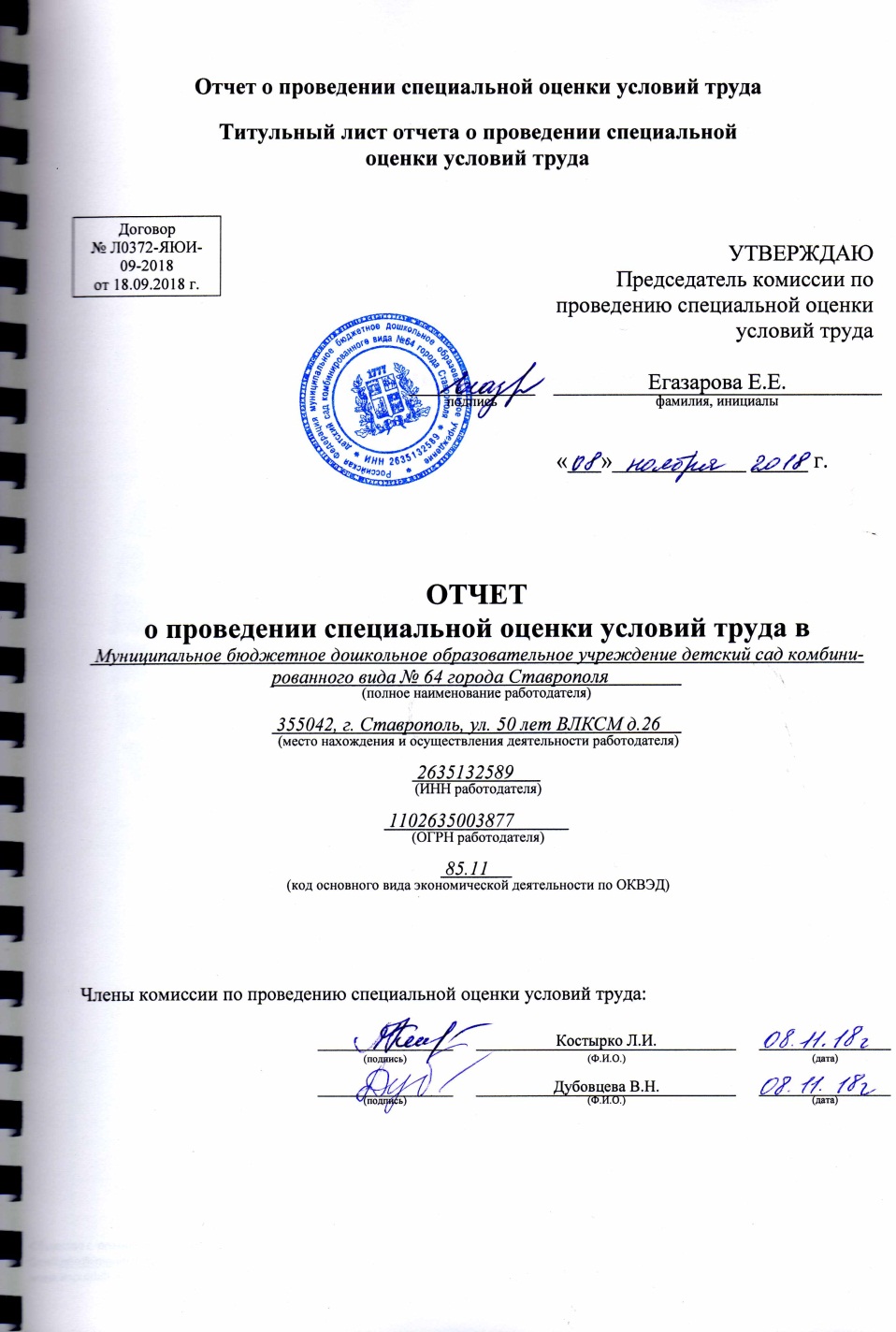 Перечень рабочих мест, на которых проводилась специальная оценка условий труда
Наименование организации:  Муниципальное бюджетное дошкольное образовательное учреждение детский сад комбинированного вида № 64 города Ставрополя  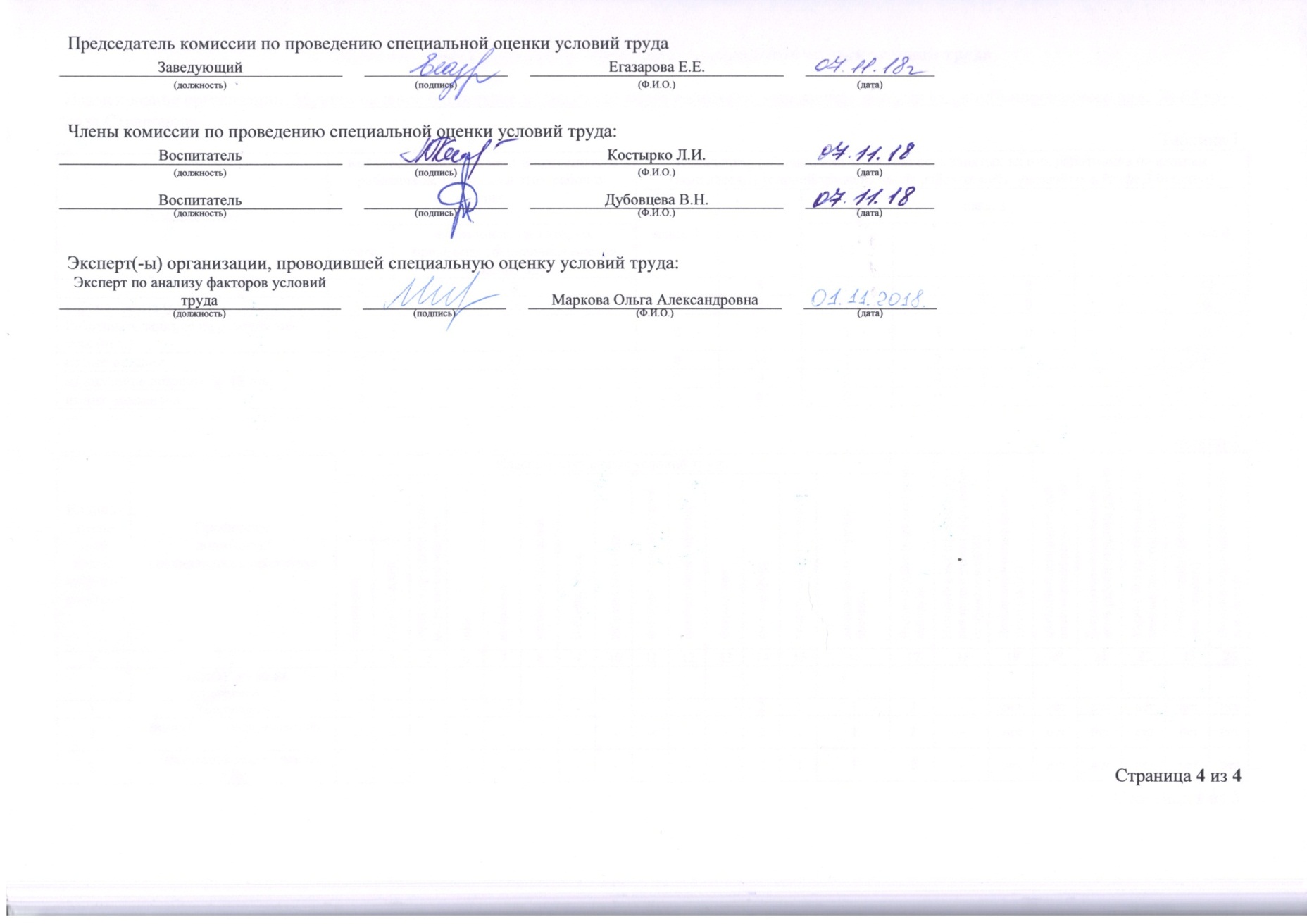 Сводная ведомость результатов проведения специальной оценки условий трудаНаименование организации: Муниципальное бюджетное дошкольное образовательное учреждение детский сад комбинированного вида № 64 города Ставрополя Таблица 1Таблица 2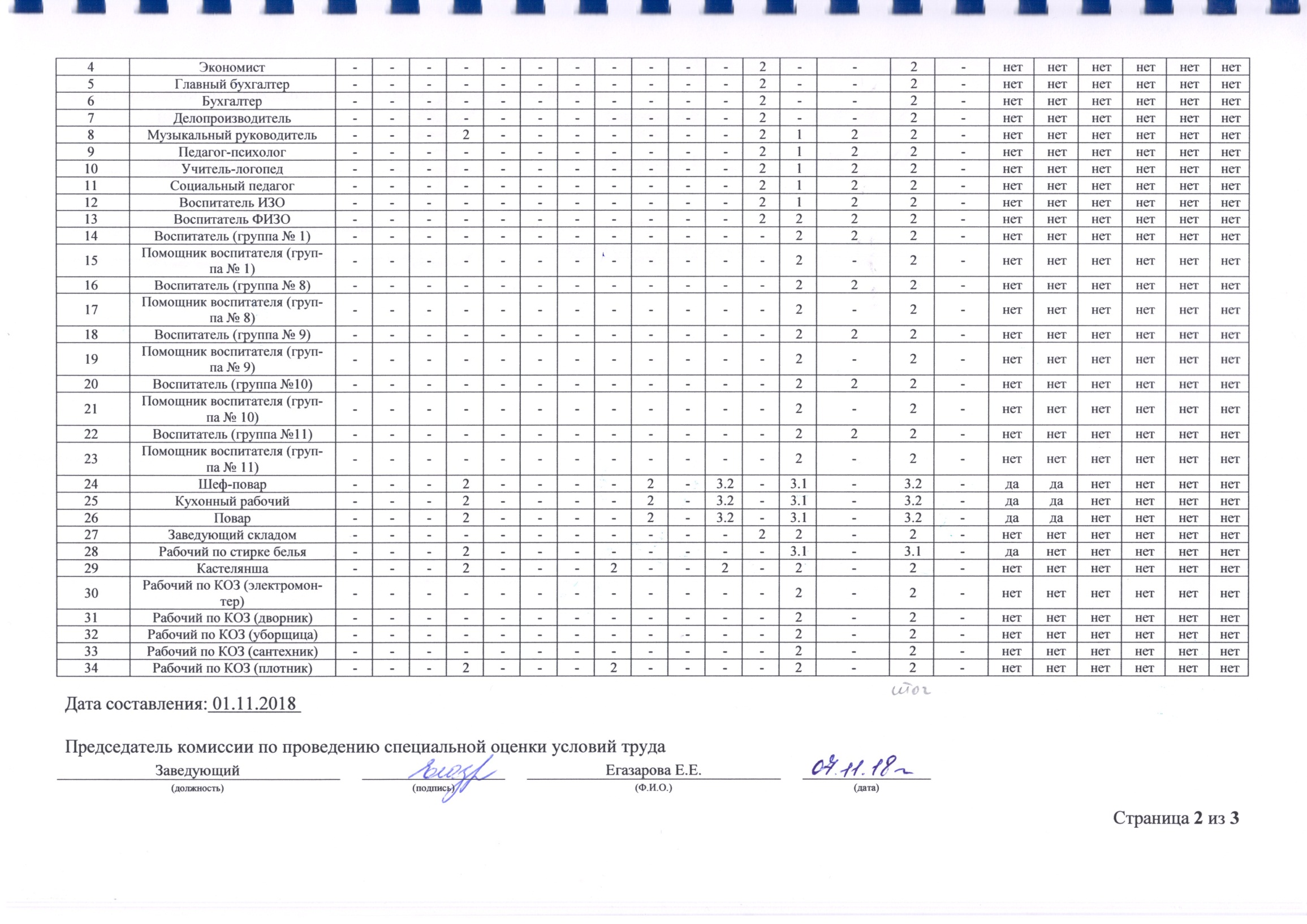 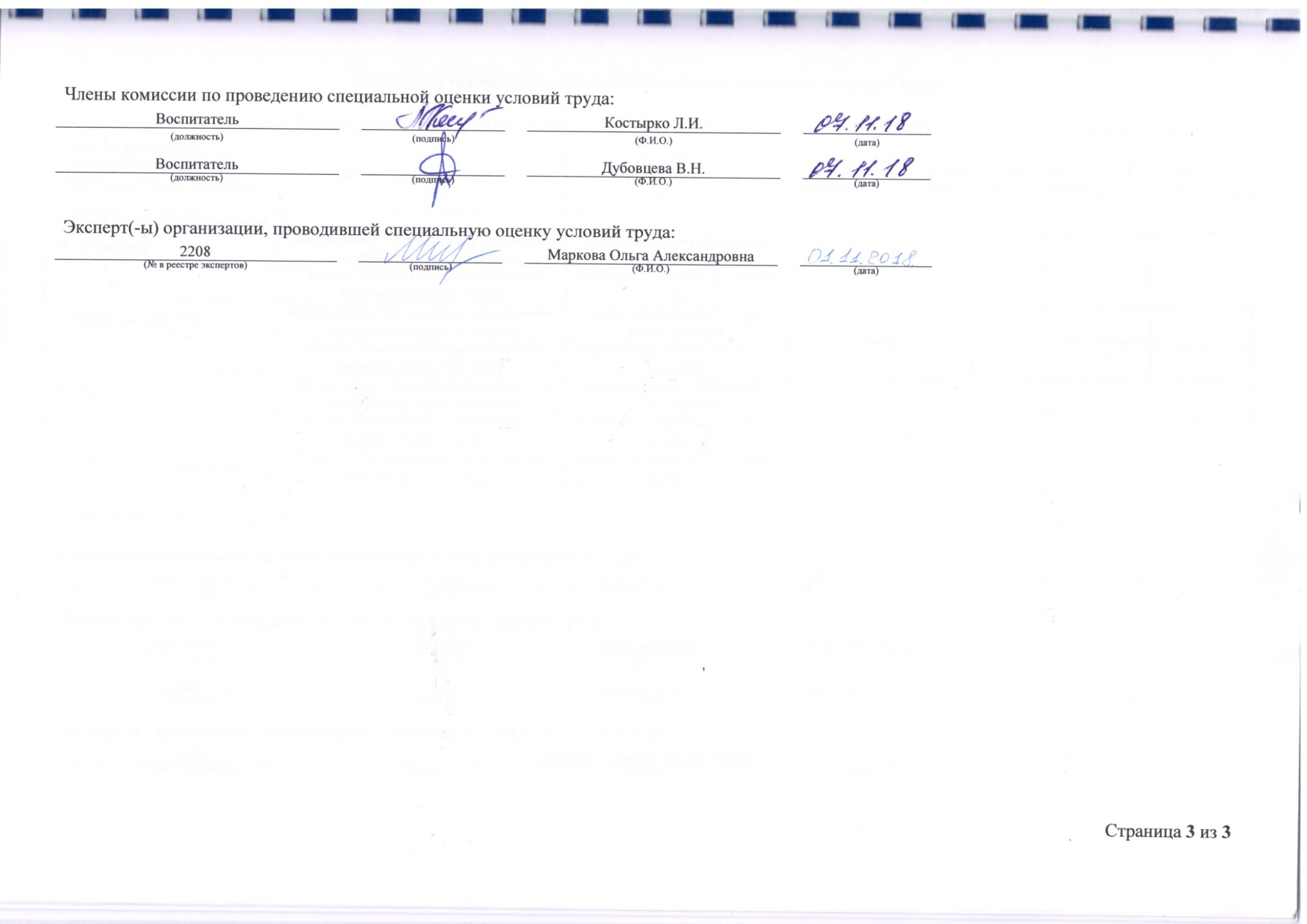 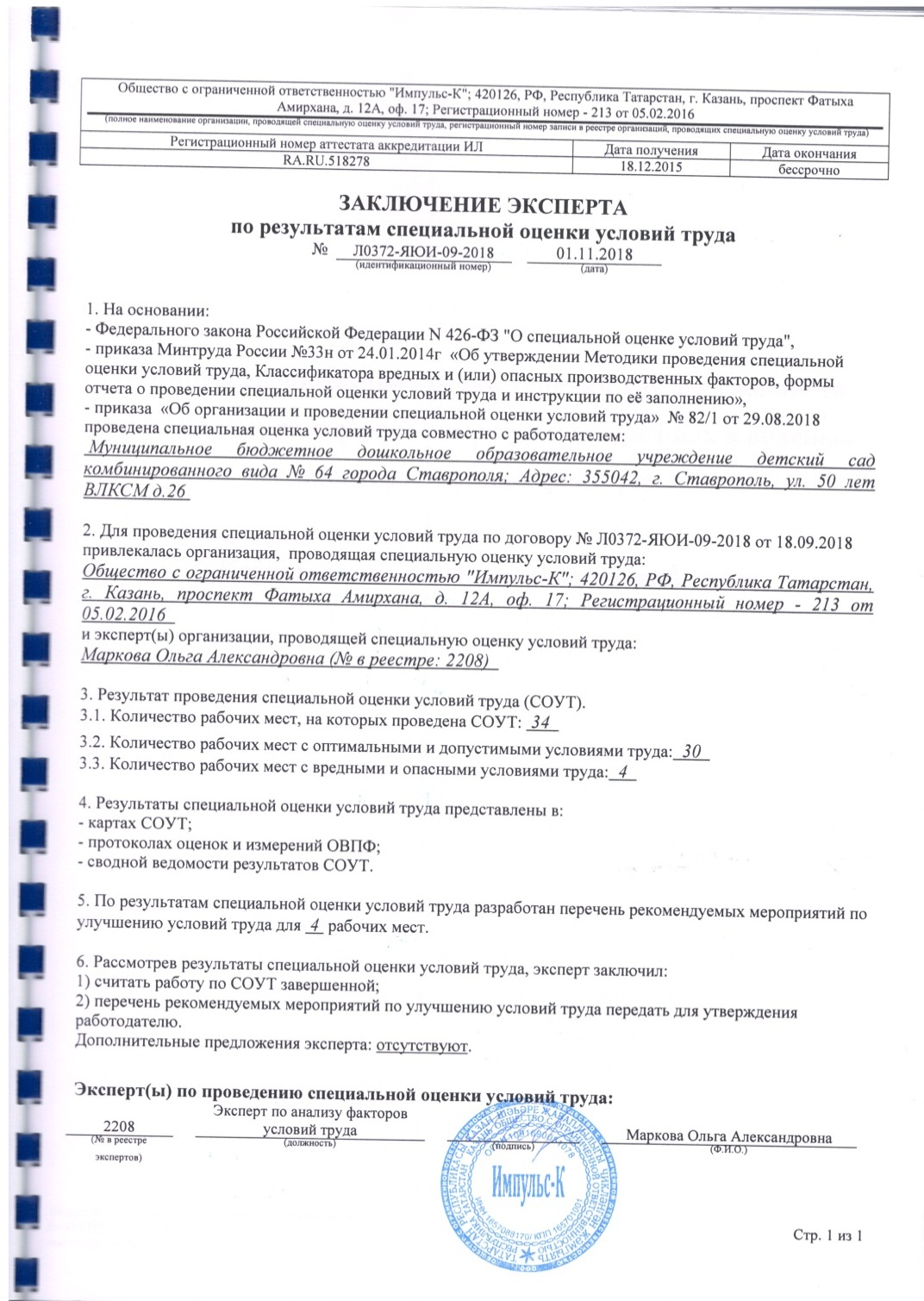 Индивидуальный номер рабочего местаНаименование рабочего места и источников вредных и (или) опасных факторов производственной среды и трудового процессаЧисленность работников, занятых на данном рабочем
месте (чел.)Наличие аналогичного рабочего места (рабочих мест)Наименование вредных и (или) опасных факторов производственной среды и трудового процесса
и продолжительность их воздействия на работника в течение рабочего дня (смены) (час.)Наименование вредных и (или) опасных факторов производственной среды и трудового процесса
и продолжительность их воздействия на работника в течение рабочего дня (смены) (час.)Наименование вредных и (или) опасных факторов производственной среды и трудового процесса
и продолжительность их воздействия на работника в течение рабочего дня (смены) (час.)Наименование вредных и (или) опасных факторов производственной среды и трудового процесса
и продолжительность их воздействия на работника в течение рабочего дня (смены) (час.)Наименование вредных и (или) опасных факторов производственной среды и трудового процесса
и продолжительность их воздействия на работника в течение рабочего дня (смены) (час.)Наименование вредных и (или) опасных факторов производственной среды и трудового процесса
и продолжительность их воздействия на работника в течение рабочего дня (смены) (час.)Наименование вредных и (или) опасных факторов производственной среды и трудового процесса
и продолжительность их воздействия на работника в течение рабочего дня (смены) (час.)Наименование вредных и (или) опасных факторов производственной среды и трудового процесса
и продолжительность их воздействия на работника в течение рабочего дня (смены) (час.)Наименование вредных и (или) опасных факторов производственной среды и трудового процесса
и продолжительность их воздействия на работника в течение рабочего дня (смены) (час.)Наименование вредных и (или) опасных факторов производственной среды и трудового процесса
и продолжительность их воздействия на работника в течение рабочего дня (смены) (час.)Наименование вредных и (или) опасных факторов производственной среды и трудового процесса
и продолжительность их воздействия на работника в течение рабочего дня (смены) (час.)Наименование вредных и (или) опасных факторов производственной среды и трудового процесса
и продолжительность их воздействия на работника в течение рабочего дня (смены) (час.)Наименование вредных и (или) опасных факторов производственной среды и трудового процесса
и продолжительность их воздействия на работника в течение рабочего дня (смены) (час.)Наименование вредных и (или) опасных факторов производственной среды и трудового процесса
и продолжительность их воздействия на работника в течение рабочего дня (смены) (час.)Наименование вредных и (или) опасных факторов производственной среды и трудового процесса
и продолжительность их воздействия на работника в течение рабочего дня (смены) (час.)Наименование вредных и (или) опасных факторов производственной среды и трудового процесса
и продолжительность их воздействия на работника в течение рабочего дня (смены) (час.)Индивидуальный номер рабочего местаНаименование рабочего места и источников вредных и (или) опасных факторов производственной среды и трудового процессаЧисленность работников, занятых на данном рабочем
месте (чел.)Наличие аналогичного рабочего места (рабочих мест)химический факторбиологический факторФизические факторыФизические факторыФизические факторыФизические факторыФизические факторыФизические факторыФизические факторыФизические факторыФизические факторыФизические факторыФизические факторыФизические факторыФизические факторыФизические факторыИндивидуальный номер рабочего местаНаименование рабочего места и источников вредных и (или) опасных факторов производственной среды и трудового процессаЧисленность работников, занятых на данном рабочем
месте (чел.)Наличие аналогичного рабочего места (рабочих мест)химический факторбиологический фактораэрозоли преимущественно фиброгенного действия шуминфразвукультразвук воздушныйвибрация общаявибрация локальнаяэлектромагнитные поля фактора неионизирующие поля и излученияультрафиолетовое излучение фактора неионизирующие поля и излучениялазерное излучение фактора неионизирующие поля и
излученияионизирующие излучениямикроклиматсветовая средатяжесть трудового процессанапряженность трудового процесса1234567891011121314151617181920МБДОУ д/с № 64 г.Ставрополя1 Рабочее место заведующего; Особенности трудового процесса, система искусственного освещения1--------------4.8882 Рабочее место заместителя заведующего по  АХЧ; Особенности трудового процесса, система искусственного освещения1--------------4.8883 Рабочее место заместителя заведующего по  УВР; Особенности трудового процесса, система искусственного освещения1--------------4.8884 Рабочее место экономиста; система искусственного освещения1--------------8--5 Рабочее место главного бухгалтера; система искусственного освещения1--------------8--6 Рабочее место бухгалтера; система искусственного освещения1--------------8--7 Рабочее место делопроизводителя; система искусственного освещения1--------------8--8 Рабочее место музыкального руководителя; Особенности трудового процесса, система искусственного освещения, Музыкальное оборудование2----3.2---------3.2889 Рабочее место педагога-психолога; Особенности трудового процесса, система искусственного освещения1--------------4.88810 Рабочее место учителя-логопеда; Особенности трудового процесса, система искусственного освещения1--------------4.88811 Рабочее место социального педагога; Особенности трудового процесса, система искусственного освещения1--------------4.88812 Рабочее место воспитателя ИЗО; Особенности трудового процесса, система искусственного освещения1--------------3.28813 Рабочее место воспитателя ФИЗО; Особенности трудового процесса, система искусственного освещения1--------------3.28814 Рабочее место воспитателя (группа № 1); Особенности трудового процесса, система искусственного освещения2---------------8815 Рабочее место помощника воспитателя (группа № 1); Особенности трудового процесса, система искусственного освещения1---------------8-16 Рабочее место воспитателя (группа № 8); Особенности трудового процесса, система искусственного освещения2---------------8817 Рабочее место помощника воспитателя (группа № 8); Особенности трудового процесса, система искусственного освещения1---------------8-18 Рабочее место воспитателя (группа № 9); Особенности трудового процесса, система искусственного освещения2---------------8819 Рабочее место помощника воспитателя (группа № 9); Особенности трудового процесса, система искусственного освещения1---------------8-20 Рабочее место воспитателя (группа №10); Особенности трудового процесса, система искусственного освещения2---------------8821 Рабочее место помощника воспитателя (группа № 10); Особенности трудового процесса, система искусственного освещения1---------------8-22 Рабочее место воспитателя (группа №11); Особенности трудового процесса, система искусственного освещения2---------------8823 Рабочее место помощника воспитателя (группа № 11); Особенности трудового процесса, система искусственного освещения1---------------8-24 Рабочее место шефа-повара; Электрическая плита, мясорубка, духовой шкаф, оборудование кухни; Пищевые продукты1----5.6----7.2---7.2-8-25 Рабочее место кухонного рабочего; Электрическая плита, мясорубка, духовой шкаф, оборудование кухни; Пищевые продукты2----5.6----7.2---7.2-8-26 Рабочее место повара; Электрическая плита, мясорубка, духовой шкаф, оборудование кухни; Пищевые продукты1----5.6----7.2---7.2-8-27 Рабочее место заведующего складом; Особенности трудового процесса, система искусственного освещения1--------------4.88-28 Рабочее место рабочего по стирке белья; Особенности трудового процесса, стиральные машины, гладильный каток; Белье1----4.8----------8-29 Рабочее место кастелянши; Особенности трудового процесса, Утюг, швейная машина; Белье1----4.8---4----4-8-30 Рабочее место рабочего по КОЗ (электромонтер); особенности трудового процесса; ручной слесарный инструмент; Ремонтные комплекты1---------------8-31 Рабочее место рабочего по КОЗ (дворник); особенности трудового процесса; Уборочный инвентарь2---------------8-32 Рабочее место рабочего по КОЗ (уборщица); особенности трудового процесса; Уборочный инвентарь1---------------8-33 Рабочее место рабочего по КОЗ (сантехник); особенности трудового процесса; ручной слесарный инструмент; Ремонтные комплекты1---------------8-34 Рабочее место рабочего по КОЗ (плотник); особенности трудового процесса;Дрель, ручной слесарный инструмент; Ремонтные комплекты1----1.6---1.6------8-НаименованиеКоличество рабочих мест и численность работников, занятых на этих рабочих местахКоличество рабочих мест и численность работников, занятых на этих рабочих местахКоличество рабочих мест и численность занятых на них работников по классам (подклассам) условий труда из числа рабочих мест, указанных в графе 3 (единиц)Количество рабочих мест и численность занятых на них работников по классам (подклассам) условий труда из числа рабочих мест, указанных в графе 3 (единиц)Количество рабочих мест и численность занятых на них работников по классам (подклассам) условий труда из числа рабочих мест, указанных в графе 3 (единиц)Количество рабочих мест и численность занятых на них работников по классам (подклассам) условий труда из числа рабочих мест, указанных в графе 3 (единиц)Количество рабочих мест и численность занятых на них работников по классам (подклассам) условий труда из числа рабочих мест, указанных в графе 3 (единиц)Количество рабочих мест и численность занятых на них работников по классам (подклассам) условий труда из числа рабочих мест, указанных в графе 3 (единиц)Количество рабочих мест и численность занятых на них работников по классам (подклассам) условий труда из числа рабочих мест, указанных в графе 3 (единиц)НаименованиеКоличество рабочих мест и численность работников, занятых на этих рабочих местахКоличество рабочих мест и численность работников, занятых на этих рабочих местахкласс 1класс 2класс 3класс 3класс 3класс 3класс 4Наименованиевсегов том числе на которых проведена специальная оценка условий трудакласс 1класс 23.13.23.33.4.класс 412345678910Рабочие места (ед.)343403013000Работники, занятые на рабочих местах (чел.)424203714000из них женщин373703412000из них лиц в возрасте до 18 лет000000000из них инвалидов000000000Индивидуальный номер рабочего местаПрофессия/
должность/
специальность работника Классы (подклассы) условий трудаКлассы (подклассы) условий трудаКлассы (подклассы) условий трудаКлассы (подклассы) условий трудаКлассы (подклассы) условий трудаКлассы (подклассы) условий трудаКлассы (подклассы) условий трудаКлассы (подклассы) условий трудаКлассы (подклассы) условий трудаКлассы (подклассы) условий трудаКлассы (подклассы) условий трудаКлассы (подклассы) условий трудаКлассы (подклассы) условий трудаКлассы (подклассы) условий трудаИтоговый класс (подкласс) условий трудаИтоговый класс (подкласс) условий труда с учетом эффективного применения СИЗПовышенный размер оплаты труда (да,нет)Ежегодный дополнительный оплачиваемый отпуск (да/нет)Сокращенная продолжительность рабочего времени (да/нет)Молоко или другие равноценные пищевые продукты (да/нет)Лечебно-профилактическое питание  (да/нет)Льготное пенсионное обеспечение (да/нет)Индивидуальный номер рабочего местаПрофессия/
должность/
специальность работника химическийбиологическийаэрозоли преимущественно фиброгенного действияшуминфразвукультразвук воздушныйвибрация общаявибрация локальнаянеионизирующие излученияионизирующие излучениямикроклиматсветовая средатяжесть трудового процессанапряженность трудового процессаИтоговый класс (подкласс) условий трудаИтоговый класс (подкласс) условий труда с учетом эффективного применения СИЗПовышенный размер оплаты труда (да,нет)Ежегодный дополнительный оплачиваемый отпуск (да/нет)Сокращенная продолжительность рабочего времени (да/нет)Молоко или другие равноценные пищевые продукты (да/нет)Лечебно-профилактическое питание  (да/нет)Льготное пенсионное обеспечение (да/нет)123456789101112131415161718192021222324МБДОУ д/с № 64 г.Ставрополя1 Заведующий-----------2112-нетнетнетнетнетнет2 Заместитель заведующего по  АХЧ-----------2112-нетнетнетнетнетнет3 Заместитель заведующего по  УВР-----------2112-нетнетнетнетнетнет